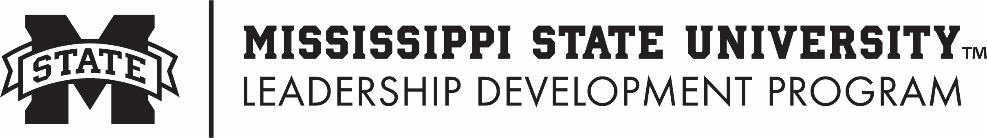                                                      Session Schedule l 2023-24                                                     Session Schedule l 2023-24                                                     Session Schedule l 2023-24                                                     Session Schedule l 2023-24DateSessionPresentersLocationAugust 248:30-4Kick OffDISCCommunicationMentor SelectionMr. Brad SkeltonDr. Mark E. Keenum181 McArthur HallLunch in Room 181Introduce Books- Fred Factor and Leaders Eat LastSeptember 78:30-1MSU OnlineImproving Influence and Gaining Buy-inAcademic AffairsLego ChallengeDr. Susan SealDr. Brent FountainDr. David Shaw181 McArthur HallOctober 128:30-1OREDLegal Concerns and Workplace IssuesLeadership EnvelopesDr. Julie JordanMs. Joan LucasMr. Brad Skelton181 McArthur Hall“The Fred Factor” discussionNovember 98:30-1DAFVMCrucial ConversationsDr. Keith CobleMr. Brad Skelton181 McArthur HallDecember 78:30-1Student AffairsHandling Difficult EmployeesSelf-Care and Work Life BalanceDr. Regina HyattBill BranchEAP-HumanaMr. Brad Skelton181 McArthur Hall“The Fred Factor” discussion                                                     Session Schedule l 2023-24                                                     Session Schedule l 2023-24                                                     Session Schedule l 2023-24                                                     Session Schedule l 2023-24DateSessionPresentersLocationJanuary 118:30-4:00Compromise and CollaborationBuilding Trust and RespectLeading Groups EffectivelyCoaching Dr. Devon BrennerMs. Cindy MingMr. Brad Skelton181 McArthur HallFebruary 88:30-1Finance and AdministrationWorking with Upper ManagementDealing with Bad BossesLeadership CrestMr. Don ZantMr. Brad Skelton181 McArthur Hall“Leaders Eat Last” discussionMarch 78:30-1Development and AlumniSetting Goals and ExpectationsTime Management and DelegationMr. John Rush181 McArthur Hall                                                     Session Schedule l 2023-24                                                     Session Schedule l 2023-24                                                     Session Schedule l 2023-24                                                     Session Schedule l 2023-24DateSessionPresentersLocationApril 118:30-1Access, Diversity, and InclusionGoal Setting (Mission and Vision)How to Advocate for Yourself (Raises and Promotions)Survey/FeedbackMs. Ra’sheda Boddie-ForbesMr. Brad Skelton181 McArthur Hall“Leaders Eat Last” discussionMay 23 (tentatively)Graduation ReceptionMr. Brad SkeltonParker Ballroom North, Hunter Henry Center2:00 – 3:30 p.m.